แบบสรุปผลการจับกุมยานพาหนะไม่ติดแผ่นป้ายทะเบียนของ ภ.จว.สุรินทร์แบบสรุปผลการจับกุมยานพาหนะไม่ติดแผ่นป้ายทะเบียนของ ภ.จว.สุรินทร์แบบสรุปผลการจับกุมยานพาหนะไม่ติดแผ่นป้ายทะเบียนของ ภ.จว.สุรินทร์แบบสรุปผลการจับกุมยานพาหนะไม่ติดแผ่นป้ายทะเบียนของ ภ.จว.สุรินทร์แบบสรุปผลการจับกุมยานพาหนะไม่ติดแผ่นป้ายทะเบียนของ ภ.จว.สุรินทร์แบบสรุปผลการจับกุมยานพาหนะไม่ติดแผ่นป้ายทะเบียนของ ภ.จว.สุรินทร์แบบสรุปผลการจับกุมยานพาหนะไม่ติดแผ่นป้ายทะเบียนของ ภ.จว.สุรินทร์แบบสรุปผลการจับกุมยานพาหนะไม่ติดแผ่นป้ายทะเบียนของ ภ.จว.สุรินทร์แบบสรุปผลการจับกุมยานพาหนะไม่ติดแผ่นป้ายทะเบียนของ ภ.จว.สุรินทร์สภ.ปราสาท ประจำเดือน มกราคม 2567   สภ.ปราสาท ประจำเดือน มกราคม 2567   สภ.ปราสาท ประจำเดือน มกราคม 2567   สภ.ปราสาท ประจำเดือน มกราคม 2567   สภ.ปราสาท ประจำเดือน มกราคม 2567   สภ.ปราสาท ประจำเดือน มกราคม 2567   สภ.ปราสาท ประจำเดือน มกราคม 2567   สภ.ปราสาท ประจำเดือน มกราคม 2567   สภ.ปราสาท ประจำเดือน มกราคม 2567   ลำดับสภ.ตรวจยึดตรวจยึดปรับจำนวนค่าปรับ/บาทว่ากล่าวตักเตือนอยู่ระหว่างดำเนินการรวมลำดับสภ.รถยนต์ (คัน)จยย. (คัน)(คัน)จำนวนค่าปรับ/บาท(คัน)(ราย)(คัน/ราย)1ปราสาท2241,000004ตรวจแล้วถูกต้องตรวจแล้วถูกต้องตรวจแล้วถูกต้องตรวจแล้วถูกต้องตรวจแล้วถูกต้องตรวจแล้วถูกต้องตรวจแล้วถูกต้องตรวจแล้วถูกต้องตรวจแล้วถูกต้อง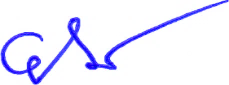 ( ยศศักดิ์  โพธิ์สุวรรณ )( ยศศักดิ์  โพธิ์สุวรรณ ) ตำแหน่ง ผกก.สภ.ปราสาท ตำแหน่ง ผกก.สภ.ปราสาท